Separace ropného písku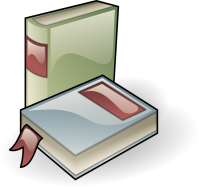 Autor motivačního textu: Kristýna Orságová (2020)Výzkumný problém a jeho řešení (rozbor problémové situace, struktura řešení problému)(Zde napiš, jakým způsobem budeš problém řešit).Navrhnout a vysvětlit dva způsoby oddělení ropy ze směsi.Potřebné pomůcky a chemikálie(Zde napiš, které pomůcky a chemikálie budeš k řešení problému požadovat).Plastová lahev (1000 ml), provázek, nůžky, filtrační papír, kádinka, tyčinka, dělící nálevka, křemičitý písek, motorový olej (olej minerální, potravinářský).Postup(Zde napiš zkráceně v bodech postup řešení problému).Do „roponosného“ písku přidáme horkou vodu.Provedeme.Filtraci.Sedimentaci odstředěním směsi (roztočením plastové láhve upevněné na provázku). Pomocí dělící nálevky oddělíme olej od vody.Výsledky pozorování(Zde napiš a zdůvodni výsledky své práce).Ropnou složku, kterou zastupuje olej, oddělíme od písku přidáním horké vody. Po promíchání můžeme směs rozdělit filtrací, při které využíváme rozdílné velikosti částic, na filtru zůstane písek a ve filtrátu voda a olej, tyto složky rozdělíme na základě rozdílné hustoty částic sedimentací. Tuto směs lze rozdělit i s využitím odstředivé síly pomocí metody centrifugace. Písek se usadí na dně a nemísitelné kapaliny se od sebe oddělí. Olej má nižší hustotu než voda, proto se usadí na povrchu, poté odstraníme slitím.